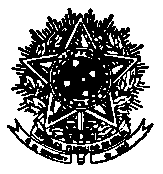 UNIVERSIDADE FEDERAL DE SANTA CATARINACENTRO DE FILOSOFIA E CIÊNCIAS HUMANASDEPARTAMENTO DE ANTROPOLOGIACAMPUS UNIVERSITÁRIO REITOR JOÃO DAVID FERREIRA LIMA - TRINDADE CEP 88040-900 - FLORIANÓPOLIS - SCTelefone: (48) 3721-4129 / Site: http://www.ant.cfh.ufsc.br / E-mail: ant@contato.ufsc.brPORTARIA N.º001/ANT/2018, DE 2 DE FEVEREIRO de 2018.O CHEFE EM EXERCÍCIO DO DEPARTAMENTO DE ANTROPOLOGIA, no uso de suas atribuições e conforme a Portaria nº 112/2017/GR,  HOMOLOGA AS  INSCRIÇÕES DOS CANDIDATOS abaixo relacionados, referentes ao Edital nº08/DDP/PRODEGESP/2018, de 25 de janeiro de 2018.DEPARTAMENTO DE ANTROPOLOGIA – ANTProcesso Seletivo Simplificado para Professor SubstitutoÁrea/Subárea do conhecimento:  AntropologiaNº de vagas: 01 (uma) vagaProcesso 23080.002301/2018-68Regime de Trabalho:  20 (vinte) horas semanaisRequisitos: Doutorado em Antropologia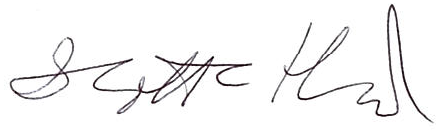 SCOTT CORRELL HEADSubchefe do Departamento de AntropologiaPortaria n.º 112/2017/GROrdemNome da(o) candidata(o)1ALEXANDRA ELIZA VIEIRA ALENCAR2AMANDA HORTA CAMPOS3ANA MARIA RAMO Y AFFONSO4ANNA CAROLINA HORTSMANN AMORIM5ARI GHIGGI JR6BRUNO MAFRA NEY REINHARDT7DOUGLAS FERREIRA GADELHA CAMPELO8JOÃO FRANCISCO KLEBA LISBOA9JULIANA CAVILHA MENDES  LOSSO10MARCELO DA SILVA11MARIANE DA SILVA PISANI12MONICA SOARES SIQUEIRA13RICARDO VERDUM14SIMONE LIRA DA SILVA15YPUAN GARCIA COSTA